Malaysia, Singapore and Thailandpreliminary views on WRC-19 agenda item 7 (ISSUE B, C, D)Agenda Item 7: to consider possible changes, and other options, in response to Resolution 86 (Rev. Marrakesh, 2002) of the Plenipotentiary Conference, an advance publication, coordination, notification and recording procedures for frequency assignments pertaining to satellite networks, in accordance with Resolution 86 (Rev.WRC-07) to facilitate rational, efficient, and economical use of radio frequencies and any associated orbits, including the geostationary-satellite orbit.1. BackgroundResolution 86 (Rev. WRC-07) resolves that WRC should consider any proposals which deal with deficiencies and improvements in the advance publication, coordination, notification and recording procedures of the Radio Regulations for frequency assignments pertaining to space services which have either been identified by the Board and included in the Rules of Procedure or which have been identified by Administrations or by the Radiocommunication Bureau, as appropriate.  The Resolution also resolves to invite WRC to ensure that these procedures and the related appendices of the Radio Regulations reflect the latest technologies, as far as possible.  Currently, 13 issues (Issues A to M) are considered under this Agenda item by the responsible group, Working Party 4A (WP 4A).This input provides Malaysia’s, Singapore’s and Thailand’s preliminary views on Issues B, C and D.Issue B: Application of coordination arc in the Ka-band, to determine coordination requirements between the FSS and other satellite servicesBackgroundThis issue considers the introduction of the coordination arc with a value of 8° as the coordination criteria between FSS (fixed-satellite service) & MSS (mobile-satellite service) geostationary satellite networks and between MSS geostationary satellite networks in the Ka band. Currently, to determine whether coordination under RR No. 9.7 is required, in the frequency bands 29.5-30 GHz (Earth-to-space) / 19.7-20.2 GHz (space-to-Earth) in all 3 Regions, the following criteria are applied:–	FSS vs FSS: Coordination arc of 8º–	FSS vs MSS: ΔT/T > 6%–	MSS vs MSS: ΔT/T > 6%In addition, for the FSS vs FSS coordination, Administrations can always request application of RR No. 9.41 to include additional satellite networks that would be affected taking into account the ΔT/T > 6% criteria.During the sixth WP 4A meeting, a liaison statement was received from WP 4C supporting Method B as shown below: Method B: Introduction of the coordination arc with a value of 8 degrees as coordination criteria between FSS and MSS systems and MSS systems in the frequency bands 29.5-30 GHz (Earth-to-space)/19.7-20.2 GHz (space-to-Earth), in all 3 Regions, replacing the existing coordination criteria Administrations can always request application of RR No. 9.41 to include additional satellite networks that would be affected taking into account the ΔT/T > 6% criteria.Preliminary ViewsMalaysia, Singapore and Thailand support Method B2 as it could help to facilitate and improve the coordination procedures.Issue C: Issues for which consensus was readily achieved in the ITU-RBackgroundIssue C is a collection of several different topics that are viewed as being straightforward for which consensus was readily achieved within ITU-R. The issues included resolving inconsistencies in regulatory provisions, clarifying certain existing practices, or increasing transparency in the regulatory process. C1: Alignment of §8.13 of Article 8 of Appendix 30B with RR No. 11.43A.C2: Frequency bands submitted under AP30B Article 6 C3: Non applicability of § 6.13 to § 6.15 for § 6.6 of RR Appendix 30BC4: AP30/30A single Appendix 4 notice for List and Notification C5: Modification to No. 11.46 on reminder of 6-month re-submission deadlineC6: AP30B single Appendix 4 notice for List and Notification C7: Addition of § 6.15bis and § 8.16bis of RR Appendix 30B, modification to § 5.2.6 of AP30A, on obtaining agreements for a specific periodPreliminary ViewsMalaysia, Singapore and Thailand support the single method in each of these sub issues within Issue C which provides clarity to the Radio Regulations.Issue D: Identification of those specific satellite networks and systems with which coordination needs to be effected under RR Nos. 9.12, 9.12A and 9.13 BackgroundThe definitive list of networks published under RR No. 9.36.2, for the cases of coordination under RR Nos. 9.7, 9.7A and 9.7B, helps to reduce the administrative workload of identifying the names of specific satellite networks, systems and earth stations with which a new satellite network or system needs to effect coordination.Currently, in cases of coordination under RR Nos. 9.12, 9.12A or 9.13, the CR/C Special Section includes only a list of the potentially affected administrations under RR No. 9.36.1, without specifying the satellite networks or systems, as appropriate, for which those administrations are responsible. The potentially affected administrations have to respond within 4 months form the date of publication of the BR IFIC, to the administration having filed the CR/C Special Section and to the Bureau, so as to avoid the application of the provisions of RR No. 9.52C. Currently there are 3 Methods to satisfy this issue: Method D1Under this method, no change is proposed to the RR. Method D2Under this method, it is proposed to add the requirements to have:a pre-compiled list of satellite networks and/or systems potentially affected, published for information only, included in the CR/C Special Section under RR No. 9.36.1;the definitive list of satellite networks or systems to be considered when effecting coordination under RR Nos. 9.12, 9.12A or 9.13 to be included in the CR/D Special Section under RR No. 9.53A.Method D3Under this method, it is proposed to add the requirements to have the list of satellite networks or systems potentially affected included in the CR/C Special Section for information only, by stipulating it in RR No. 9.36.1. Preliminary ViewsMalaysia, Singapore and Thailand support Method D2 which reduces the administrative workload related to the identification of potentially affected satellite networks and/or systems with which a new satellite network or system needs to effect coordination. __________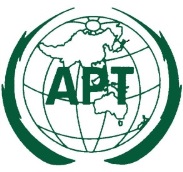 ASIA-PACIFIC TELECOMMUNITYDocument No.: The 4th Meeting of the APT Conference Preparatory  Group for WRC-19 (APG19-4)APG19-4/INP-437 – 12 January 2019, Busan, Republic of Korea26 December 2018